AIKUISLUISTELU KEVÄT 2024 VARALA-TIIMITESOMA 2, SU 18.40-19.30 (14.1-25.3.2024)(OHJAAJA TOTEUTTAA HARJOITTEET OMAN RYHMÄN TAITOTASOON SOPIVIKSI)vko 2 LUISTELUA, KAARIA, KOLMOSIA, KAARIHYPYT, KUKKOPIR./KIIHDYTYSPIR.vko 3 SIRKLAUSTA, KANTAKÄÄNNÖSTÄ, LIUKUMISTA, PIIKKIHYPYT, RITTIPIR.vko 4 SIRKLAUSTA, KOLMOSIA, KIIHDYTYS VAIHTOPIR., KAARIHYPYT, LIUKUJAvko 5 PIIKKIASKELEITA, KÄÄNNÖKSIÄ, PIIKKIHYPYT JA ISTUMAPIR.vko 6 LUISTELUA, ASKELEITA, KAARENVAIHTOJA, KAARIHYPYT, VAAKAPIR.vko 7 PIIKKIASKELEET, MOHAWKIT, CROSS ROLLIT, 2KOLMOSIA, PIIKKIHYPYT, ISTUMAPIR.vko 8 SIRKLAUSTA, ASKELEITA YHDELLÄ JALALLA, HYPPY-YHDISTELMIÄ, VAAKAPIR., LIUKUJA + näytösohjelmaa vko 9 KÄÄNNÖKSIÄ, HYPPY-YHDISTELMIÄ JA SARJOJA, YHDISTELMÄPIRUETTIA + näytösohjelmaavko 10 EI LUISTELUA!!!vko 11 KERTAUSTA KAUDEN OPITUISTA ASIOISTA +näytösohjelmaavko 12 KERTAUSTA KAUDEN OPITUISTA ASIOISTA +näytösohjelmaaMA 25.3 KEVÄTNÄYTÖS LIISA IHMEMAASSA HAKA 1 JÄÄHALLISSA, TARKEMMAT TIEDOT LÄHEMPÄNÄ!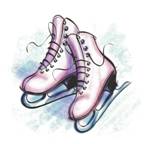 